Name & Adresse 					Datum: ………………………………………………………………………………………..……………………………………………..	……………………………………………..……………………………………………..Betrifft: ………………………………………………………………………………………………………….								TOTAL		……………………..Das TOTAL soll auf das nachstehende Konto überwiesen werden:Name, Vorname:	…………………………………………………………….IBAN-Nummer:	…………………………………………………………….Für die Buchhaltung (bitte leer lassen)Spesenformular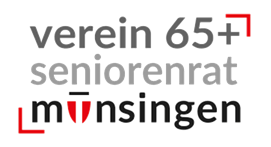 DatumArtikelBetragVerein 65+Konto:Visum:Seniorenrat (LV)Konto:Visum: